                                              Паспорт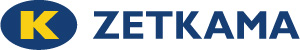 КЛАПАН БАЛАНСИРОВОЧНЫЙ РЕГУЛИРУЮЩИЙФЛАНЦЕВЫЙ С ВЫДВИЖНЫМ ШТОКОМ ТИП 443 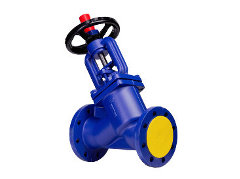 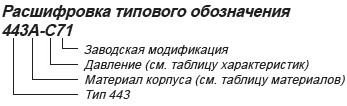 При регулировании расхода перепада давления ΔP на клапане должно быть не более 1,5... 2,0 бараПрименение Балансировочные клапаны предназначены для гидравлической регулировки в системах центрального отопления, вентиляции и кондиционирования с целью выравнивания гидравлических сопротивлений между отдельными ветвями системы. Клапаны могут быть установлены на подающих или обратных трубопроводах. Точная регулировка обеспечивает экономическую работу установки.МатериалыРазмерыЗависимость коэффициента Kvs (м3/ч) от числа оборотов открытияМонтаж и эксплуатацияМОНТАЖ И ОБСЛУЖИВАНИЕ ДОЛЖНЫ ПРОИЗВОДИТЬСЯ ОРГАНИЗАЦИЯМИ, ИМЕЮЩИМИ ЛИЦЕНЗИЮ НА ДАННЫЙ ВИД РАБОТ. ПЕРСОНАЛ ЭТИХ ФИРМ ДОЛЖЕН БЫТЬ АТТЕСТОВАН.Перед монтажом необходимо очистить трубопровод от механических загрязнений. Проверить соответствие параметров среды параметрам на клапане. С присоединительных фланцев клапана снять заглушки и продуть клапан сжатым воздухом. Клапан монтируется в любом положении от горизонтального до вертикального, однако рекомендуется устанавливать клапан маховиком вниз. Следует обратить внимание, чтобы направление потока среды совпадало с направлением стрелки на корпусе клапана и чтобы клапан не находился под нагрузкой моментов, вызванных силой тяжести трубопроводов и оборудования. Клапаны должны эксплуатироваться строго по назначению. Для безотказной работы вентиля необходимо соблюдать следующие условия:среда, протекающая через клапан, должна быть очищена от механических загрязнений; клапан во время работы должен быть защищен от механических загрязнений;должны соблюдаться параметры, записанные на клапане и в паспорте на изделие.Клапаны закрываются поворотом маховика вправо, в соответствии с направлением, обозначенным на нем. Открытие осуществляется поворотом маховика в обратном направлении. Работоспособность смонтированных клапанов проверяется путем их многократного открытия-закрытия. После подачи первой нагрузки или после нагрева арматуры надо проверить соединение крышки и корпуса. В случае протечки необходимо затянуть крест-накрест, равномерно гайки на шпильках. При этом клапан должен быть открыт на 2 оборота маховика. Обслуживание клапана сводится к установке требуемого расхода путем открытия клапана, проверке на шкале обозначенных полных оборотов и обеспечение требуемой уставке при помощи фиксации блокирующего болта. Два отверстия 1/4" позволяют присоединить штуцер под измерительные приборы.Гарантия12 месяцев со дня продажи.Потребитель теряет гарантийные права, если:применение не соответствует назначению и (или) заявленным характеристикамтовар был отремонтирован собственными силами без согласования с поставщикомбыли нанесены механические поврежденияне соблюдены условия эксплуатации и (или) монтажапоставщику не была предоставлена возможность установить причину выхода из строя оборудования или его частей               Доставка к месту гарантийного обслуживания осуществляется покупателем за свой счет. Гарантия не предусматривает возмещение материального ущерба в случаях аварии и травматизма, связанных с эксплуатацией оборудования.Производитель оставляет за собой право на изменение конструкции.Продукция соответствует требованиям Российских стандартов и признана годной к эксплуатации.Модификация_________________________________                                               Диаметр________________Количество____________                                                         ООО "ЕвроСтэп"Дата_________________________________________                                                           МО, г. Одинцово,                                                                                                                             ул. Железнодорожная, д. 25.              Диаметр40 - 300 ммДавлениеC - 1,6 МПаТемпература300°CСредавода, этиленгликоль до 40%, водяной пар, воздух и др. инертные средыГерметичность закрытияпропуск ≤ 0,05% kvsНаименованиеМатериалыТип443AКорпусчугун EN-GJL-250Крышкачугун EN-GJL-250Сальникчугун EN-GJL-250Шпиндельнержавеющая сталь Х20Сг13КлапанDN 40 - 80 нержавеющая сталь Х20Сг13DN 100 - 300 нержавеющая сталь GХ20Сг14Гайка клапананержавеющая сталь X20Cr13Кольцо корпусанержавеющая сталь Х12Сг13ПрокладкаGraphit-CrNiStУплотнениеГрафитВтулкавысокопрочный чугун EN-GJS-500-7DNLDzDoDpfgDH  h             n            Kvs      Масса                         h             n            Kvs      Масса                         h             n            Kvs      Масса                         h             n            Kvs      Масса                       мммммммммммммммммм  мм          -            м3/ч          кг  мм          -            м3/ч          кг  мм          -            м3/ч          кг  мм          -            м3/ч          кг402001501108831819330  24          4           36,88         12,4  24          4           36,88         12,4  24          4           36,88         12,4  24          4           36,88         12,4502301651259932019335  30          4           58,42         14,5  30          4           58,42         14,5  30          4           58,42         14,5  30          4           58,42         14,56529018514511832019360  40          4           96,9           22,8  40          4           96,9           22,8  40          4           96,9           22,8  40          4           96,9           22,88031020016013832219420  45          8          145              28,8  45          8          145              28,8  45          8          145              28,8  45          8          145              28,810035022018015632419425  50          8          232,4           40,2  50          8          232,4           40,2  50          8          232,4           40,2  50          8          232,4           40,212540025021018432619465  50          8          370,8           55,3  50          8          370,8           55,3  50          8          370,8           55,3  50          8          370,8           55,315048028524021132623500  60          8          500,6           75  60          8          500,6           75  60          8          500,6           75  60          8          500,6           7520060034029526633023665  80         12         910,1  80         12         910,1  80         12         910,1  136,525073040535531933228795  100121302  21030085046041037043228780  100121680  270Характеристика клапанов линейнаяХарактеристика клапанов линейнаяХарактеристика клапанов линейнаяХарактеристика клапанов линейнаяХарактеристика клапанов линейнаяХарактеристика клапанов линейнаяХарактеристика клапанов линейнаяХарактеристика клапанов линейнаяХарактеристика клапанов линейнаяХарактеристика клапанов линейнаяХарактеристика клапанов линейнаячисло оборотов, n4050658010012515020025030013,914,776,16,115,520,329,547,263,573,326,557,859,610,825,936,65075,696,2124,139,1811,4513,716,237,952,970,5103,9128,9174,9411,815,0417,921,749,869,391132,3161,7225,7514,3818,5122,427,560,786,6114160,2197276,8616,9621,9726,933,371,5103,9137188,1232,4328,4719,6125,331,23982,3120,6160215,5266,3369,5822,2628,6335,544,793,2137,4183243300,2411,3925,9932,1839,750,2104,9156,3205269,7333,8465,91029,7235,7343,955,7116,6175,2227296,3367,5520,31133,340,9848,361,5131,9201,7252325,2401,85521236,8846,2352,667,3147,3228,1276,9354,2436,25841350,2956,973,1164,3256,6304,9383,1470,56161454,2662,781,5181,3285,2332,9412,1505,96481558,4268,490198,3313,7360,8441539,26801674,198,5215,3342,3388,8478,4575,77661779,1107232,6370,8416,8515,96128521885,1115,5444,75536499391991,2123,9472,759168510252096,9132,4500,6628721,5111121147,166876311552270980511992374984712432478988912872582993013312687097913832791010281436281078148829112515403011731592311216163032125916683313021705